附件3东莞市面试考场地图面试地点：中共东莞市委党校。地    址：东莞市南城街道绿色路111号。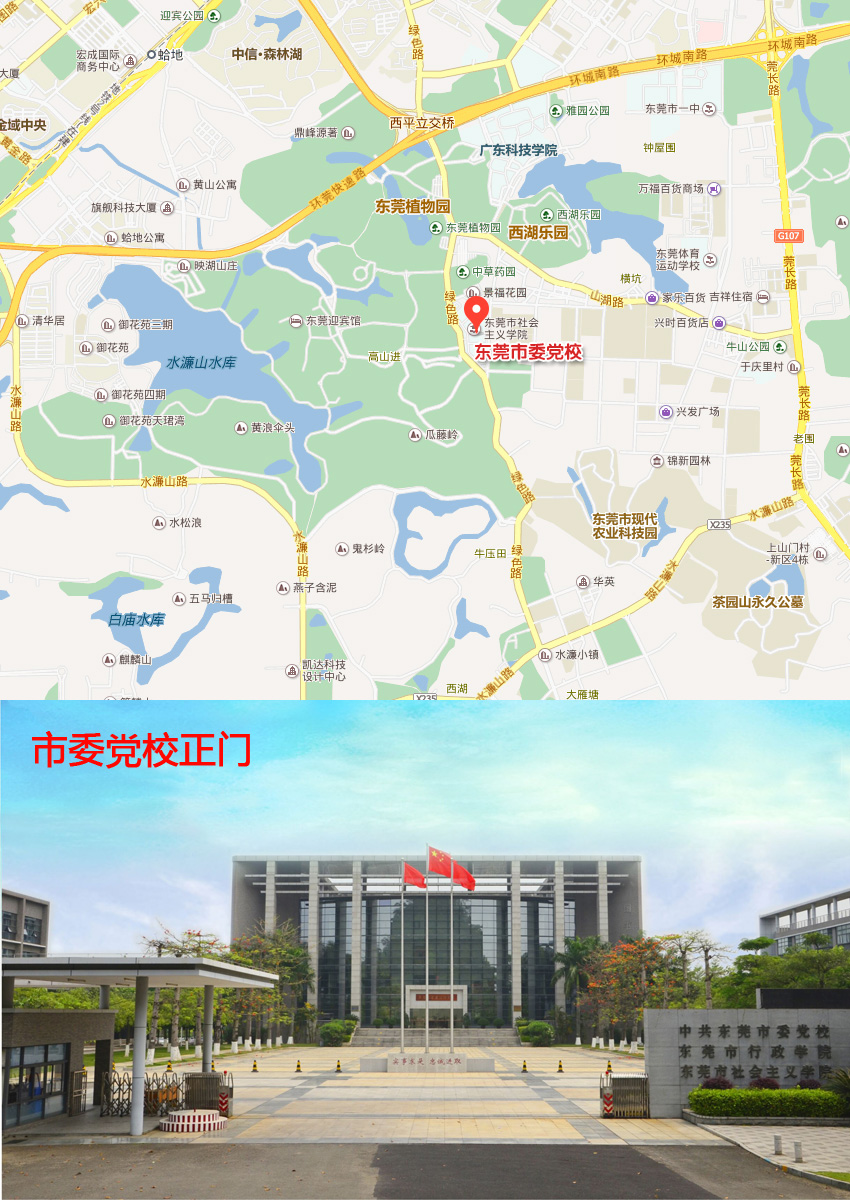 交通指引（供参考）：1.从虎门高铁站出发，步行至轨道交通2号线虎门火车站（A口），乘坐6站至西平站（B站），步行300米至公共汽车站西平轨道站东站，乘坐203路公共汽车至市委党校站下车，步行100米抵达市委党校。2.从东莞火车站出发，步行至轨道交通2号线东莞火车站（始发站），乘坐8站至西平站（B站），步行300米至公共汽车站西平轨道站东站，乘坐203路公共汽车至市委党校站下车，步行100米抵达市委党校。